Список доработок терминала АД4 по роботамсентябрь 2018Уведомление от роботов в Мобильный терминал. Добавлена возможность создания Робота в режиме «Советника» с опцией "Отправить сигнал в чат", при которой все сигналы от робота будут отправляться в чат Мобильного терминала "Мой советник" и в чат терминала 4.0. При клике на сообщение о сигнале в чате автоматически формируется торговое поручение и для его отправки достаточно подтвердить заявку.Пользовательские сообщения в Мобильный терминал.Из робота в режиме «Советника» с опцией "Отправить сигнал в чат" можно отправлять собственные сообщения с помощью функции ShowMessage(). Функция будет отсылать сообщения в чат мобильного и стационарного терминала.Доработка формы «Рейтинг роботов»1. Добавлено колонка "Информация" – показывает описание и основную информацию по стратегии2. Добавлена возможность выбирать рейтинг роботов по другим рынкам. Планируется добавить рейтинг по СПБ.3. Переработано контекстное меню.Доработка формы «Диспетчер роботов»Добавлены фильтры по любой ячейке (выбор в заголовки колонок)Добавлена сортировка по любой ячейке (выбор в заголовки колонок)Для отображения состояния робота добавлена ячейка «Статус». Принимает значение:  Остановлено – робот остановлен пользователем,Завершено – робот остановлен программой, Ожидание – робот стартует, Работает – робот работает.Добавлена ячейка "Тип", которая принимает значение: «Робот», «Советник».Переработано контекстное меню.Добавлен пункт контекстного меню «Сообщение роботов» - вызов формы «Сообщения» с информацией по конкретному роботу.Добавлены пункт меню "Редактировать", который позволяет изменять позицию, параметры, параметры запуска робота. Пункт активен, когда робот остановлен. Внимание! ограничения при редактировании робота.Лимиты позиции нельзя делать меньше текущей позиции робота. Позицию можно редактировать в пределах установленных лимитов торговли. Лимиты торговли можно увеличивать или уменьшать до величины текущей позиции.Форма «Библиотека стратегий»1. Переработано контекстное меню – содержит все действия со стратегиями2. Сохранение параметров оптимизации при следующем запуске.Переделан механизм формирования отчета.Учет сделок РЕПО при тестировании и реальной работеИсправлены ошибки при неверном порядке приходе операцииДобавлен новый функционал скриптов ( см. файл «Скрипты для индикаторов и роботов»)RealizedPLAfterCommission() - возврат прибыли за вычетом всех комиссий, которые указаны при создании робота или тестированииGetFinInfo() - функция возвращает информацию по инструменту, используемому в стратегии (шаг цены, предельный уровень цены, ГО и др.)Вывод информации по таймфрейму входного ряда VirtualTimeframe - код описания таймфреймаTimeframe - код таймфреймаВозврат позиции по рынку и тикеру
var currentPosition = GetPosition(RazdelGroupType.MICEX, ticker);Сигналы роботов и сделки предторгового аукциона выводятся на ближайший последующий торговый бар.Исправлены ошибкиВ редакторе кода исправлена ошибка предобработки скобок - { }Исправлена ошибка, при которой происходила отмена заявки, поскольку исходящий номер был меньше последнего принятогоИ другие…Практические кейсы для клиентовКейсы по функции ShowMessageПроверка работы терминала дома или в облакеДобавляем в код стратегии сообщение ShowMessage(“Я работаю!”); Создаем советник с уведомлением в МТ на самом ликвидном активе с нужной периодичностью, например, 5 минут. Если сообщение не приходит с заданной периодичностью, то подключаемся к компьютеру через удаленный доступ и проверяем, что случилось.Создание алерта на пробой уровня (при наличии Push-уведомлений)Добавляем в код стратегииif (Input1.Close > 100 && Input1.Close[1] <= 100) ShowMessage(“Акция больше 100”);Создаем советник с уведомлением в МТ на активе с периодом 1 минута. При пробое уровня придет сообщение “Акция больше 100”.Кейсы по редактированию роботаРедактировать «Позицию» роботаКейс 1. Удобно для создания робота для закрытия позиции. 1) Открываем позицию руками2) Редактируем позицию робота на открытый руками объем3) Запускаем робот для закрытия позицииКейс 2. Удобно отредактировать позицию робота, если есть расхождение позиции робота и счета, или какой-либо сигнал не прошел. Редактирование лимита торговли «Параметры запуска»Кейс 1. Удобно для того, чтобы попробовать запустить робота. Запускаем робота  с минимальным объемом и потом увеличить объем торговли.Кейс 2. Удобно для того, чтобы при изменении рыночных условий ограничить торговлю робота в одну из сторон (видите сумасшедший рост – лимит на торговлю в шорт ставите равным 0)Кейс 3. Для роботов торгующих по сетке можно расширить лимит торговлиРедактирование «Параметры»Кейс 1. Например, в «рейтинге роботов» у робота изменились параметры. Вместо того, чтобы создавать новый робот, можно просто поменять параметры уже существующегоКейсы по «Диспетчеру роботов»Ячейки «Тип» и «Статус»Теперь наглядно видно, в каком состоянии находится робот. Если большой список роботов и советников, то удобно по данным ячейкам сортировать и фильтровать их.Оптимальный набор колонок для отображения состояния робота в «Диспетчере роботов»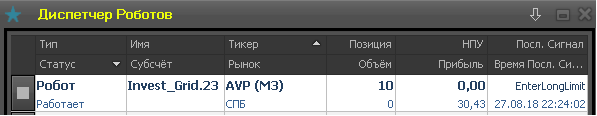 Пункт меню «Сообщения роботов»Теперь нет необходимости всегда держать открытой форму «Сообщения». Если не понятно, почему не исполнился сигнал робота, то открываем «Сообщения роботов» через контекстное меню и смотрим все действия конкретного робота, форма уже будет отфильтрована по нему.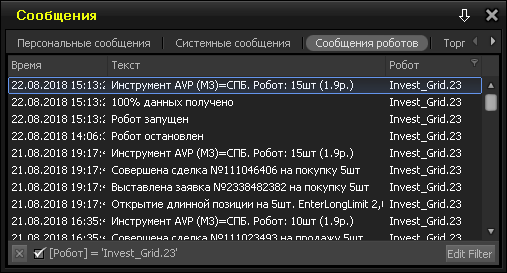 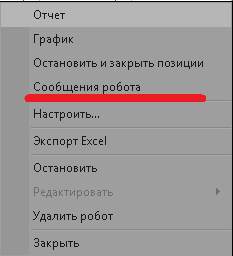 